В  соответствии со статьей 11 Земельного кодекса Российской Федерации, ст.48 Федерального Закона от 06.10.2003г. № 131 «Об общих принципах организации местного самоуправления в Российской Федерации», администрация Мариинско-Посадского района Чувашской Республики  п о с т а н о в л я е т:1. Провести аукцион, открытый по составу и по форме подачи предложений о цене, по продаже права на заключение договоров аренды сроком на 20 лет следующие земельные участки:  - Лот № 1, земельный участок из категории земель населенных пунктов, разрешенное использование – для индивидуального жилищного строительства, расположенный по адресу: Чувашская Республика, р-н Мариинско-Посадский, с/пос. Приволжское, д. Ураково, кадастровый № 21:16:092501:256, площадью  946 кв.м.(0,0946 га); вид права – государственная не разграниченная собственность;- Лот № 2, земельный участок из категории земель населенных пунктов, разрешенное использование – для индивидуального жилищного строительства, расположенный по адресу: Чувашская Республика, р-н Мариинско-Посадский, с/пос. Приволжское, с. Кушниково, ул. Школьная, кадастровый № 21:16:093001:236, площадью 1394 кв.м.(0,1394 га); вид права – государственная не разграниченная собственность,- Лот № 3, земельный участок из категории земель населенных пунктов, разрешенное использование – для индивидуального жилищного строительства, расположенный по адресу: Чувашская Республика, р-н Мариинско-Посадский, с/пос. Большешигаевское, д. Малое Яндуганово, ул. Набережная,  кадастровый № 21:16:121402:175, площадью 1500 кв.м.(0,15 га); вид права – государственная не разграниченная собственность,- Лот № 4, земельный участок из категории земель населенных пунктов, разрешенное использование – для индивидуального жилищного строительства, расположенный по адресу: Чувашская Республика, р-н Мариинско-Посадский, с/пос. Аксаринское, д. Нижеры, ул. Солнечная, кадастровый № 21:16:220701:182, площадью 1177 кв.м.(0,1177 га); вид права – государственная не разграниченная собственность,- Лот № 5, земельный участок из категории земель сельскохозяйственного назначения, разрешенное использование – для сельскохозяйственного производства, расположенный по адресу: Чувашская Республика, р-н Мариинско-Посадский, с/пос. Октябрьское, кадастровый № 21:16:160702:590, площадью  103690 кв.м. (10,369 га); вид права – государственная не разграниченная собственность,- Лот № 6, земельный участок из категории земель сельскохозяйственного назначения, разрешенное использование – сельскохозяйственное использование,  расположенный по адресу: Чувашская Республика, р-н Мариинско-Посадский, с/пос. Эльбарусовское, кадастровый № 21:16:160606:274, площадью 75000 кв.м. (7,5 га); вид права – государственная не разграниченная собственность.  2. В соответствии с ч.12 ст.39.11 Земельного Кодекса Российской Федерации начальная цена стоимости годовой арендной платы земельных участков определена по результатам рыночной оценки в соответствии с Федеральным законом «Об оценочной деятельности в Российской Федерации» и установлена в соответствии с отчетом специалистов:  - по лоту № 1 в соответствии с отчетом ООО «Профессиональная оценка и экспертиза» № 075/2022 от 17.05.2022 года – 18 844 (восемнадцать тысяч восемьсот сорок четыре) руб.00 коп,- по лоту № 2 в соответствии с отчетом ООО «Профессиональная оценка и экспертиза» № 076/2022 от 17.05.2022 года – 27 769 (двадцать семь тысяч семьсот шестьдесят девять) руб. 00 коп,- по лоту № 3 в соответствии с отчетом ООО «Профессиональная оценка и экспертиза» № 030/2022 от 16.02.2022 года – 23 512 (двадцать три тысячи пятьсот двенадцать) руб. 50 коп,- по лоту № 4 в соответствии с отчетом ООО «Профессиональная оценка и экспертиза» № 027/2022 от 11.02.2022 года – 18 450 (восемнадцать тысяч четыреста пятьдесят) руб. 00 коп,- по лоту № 5 в соответствии с отчетом ООО «Профессиональная оценка и экспертиза» № 077/2022 от 17.05.2022 года – 11 136 (одиннадцать тысяч сто тридцать шесть) руб. 00 коп,- по лоту № 6 в соответствии с отчетом частнопрактикующего оценщика Войнова Евгения Александровича  № 314-05-22 от 17.05.2022 года – 7 295 (семь тысяч двести девяносто пять) руб. 00 коп.3. Утвердить извещение о проведении аукциона на право заключения договоров аренды земельных участков (приложение № 1), форму заявки для участия в аукционе (приложение № 2) и форму договора аренды земельного участка (приложение №3).     4. Аукцион назначить на 19 августа 2022 года в 10 час. 00 мин. по московскому времени в администрации Мариинско-Посадского района расположенного по адресу: Чувашская Республика, г.Мариинский Посад, ул. Николаева, д. 47, каб.311.  5. Установить шаг аукциона - 3% от начальной цены, размер задатка – 100% от начальной цены земельного участка.  6. Победителем аукциона признается участник аукциона, предложивший наибольшую цену.   7. Организатором торгов определить администрацию Мариинско - Посадского района Чувашской Республики.  8. Администрации Мариинско-Посадского района Чувашской Республики опубликовать информационное сообщение о проведении открытого аукциона в средствах массовой информации и разместить его на официальном сайте Российской Федерации в сети «Интернет» (http://torgi.gov.ru), на официальном сайте администрации Мариинско-Посадского района Чувашской Республики.И.о. главы администрации Мариинско-Посадского района                                                                                  		С.В.МастьяновЧёваш  РеспубликинС.нт.рвёрри район.н администраций. Й Ы Ш Ё Н У     №    С.нт.рвёрри  хулиЧёваш  РеспубликинС.нт.рвёрри район.н администраций. Й Ы Ш Ё Н У     №    С.нт.рвёрри  хули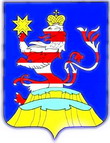 Чувашская  РеспубликаАдминистрацияМариинско-Посадского районаП О С Т А Н О В Л Е Н И Е                        14.07.2022   № 533г. Мариинский  ПосадЧувашская  РеспубликаАдминистрацияМариинско-Посадского районаП О С Т А Н О В Л Е Н И Е                        14.07.2022   № 533г. Мариинский  ПосадО проведении открытого аукциона по продаже права на заключение договоров аренды земельных участков, находящихся в государственной неразграниченной собственностиО проведении открытого аукциона по продаже права на заключение договоров аренды земельных участков, находящихся в государственной неразграниченной собственностиО проведении открытого аукциона по продаже права на заключение договоров аренды земельных участков, находящихся в государственной неразграниченной собственности